Wkrótce Wielkanoc -Zdalne  nauczanie 30.03.2021.Posłuchaj wielkanocnej wyliczankiWielkanocna wyliczankaKrólik, pisklak i pisankaRaz dwa trzyCo w koszyku niesiesz Ty?Wielkanocna wyliczankaCukrowego mam barankaRaz dwa trzyCo w koszyku niesiesz Ty?Wielkanocna wyliczankaChrzanu laska, soli szklankaRaz dwa trzyCo w koszyku niesiesz Ty?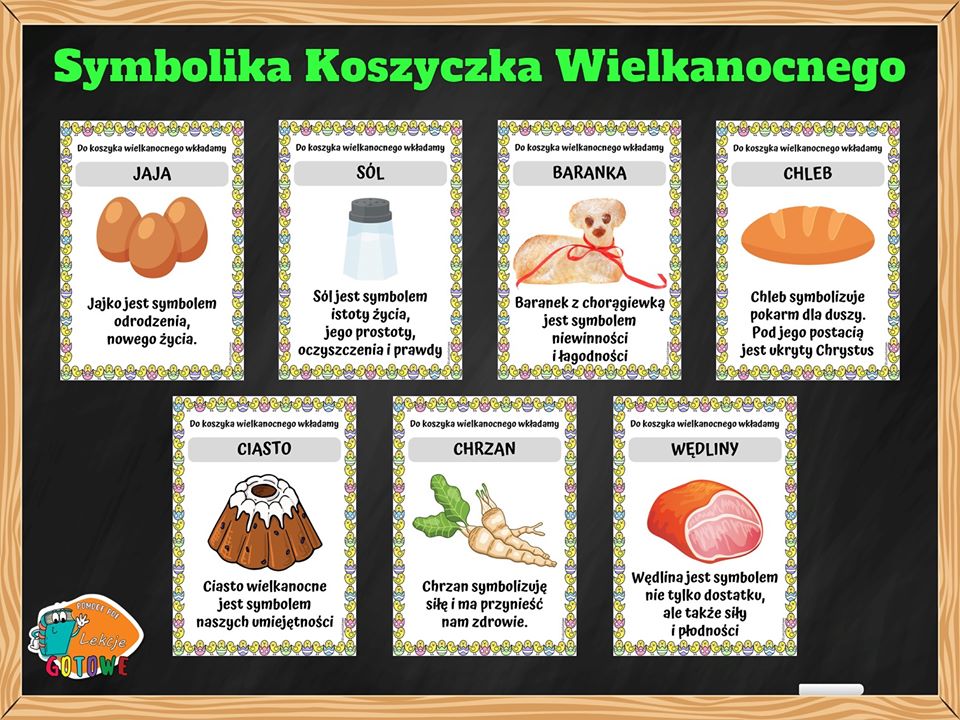 Wielkanocna wyliczankaWidzę malowane jajkaRaz dwa trzyCo w koszyku niesiesz Ty?Wielkanocna wyliczankaJa mam chlebek do śniadankaRaz dwa trzyCo w koszyku niesiesz Ty?Mam też szynkę i kiełbasęI słodyczy całą masęTo już koniec odliczaniaCzas zasiadać do śniadania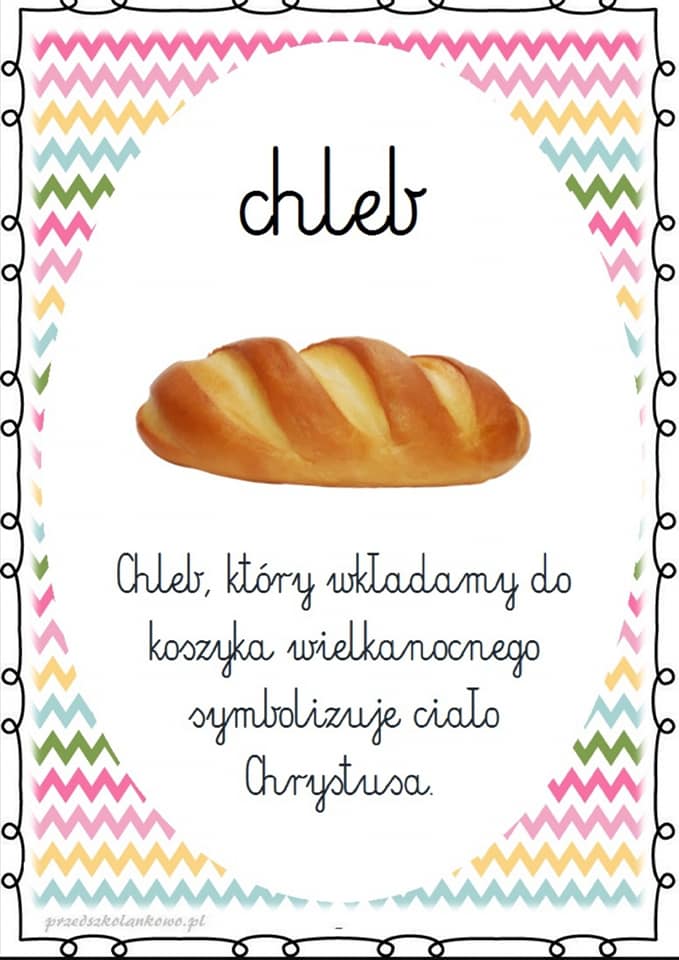 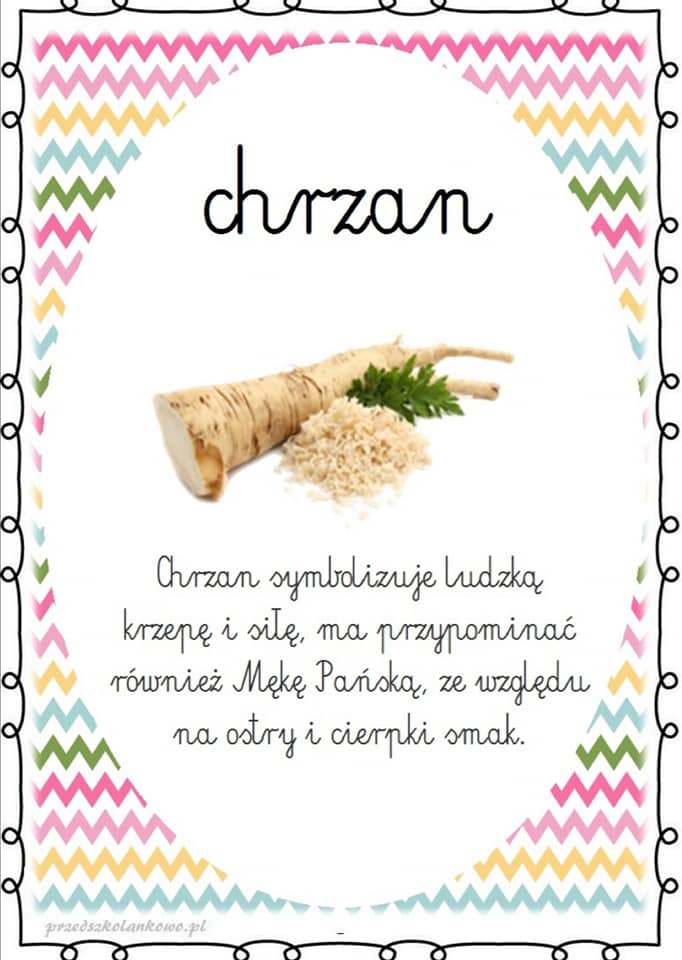 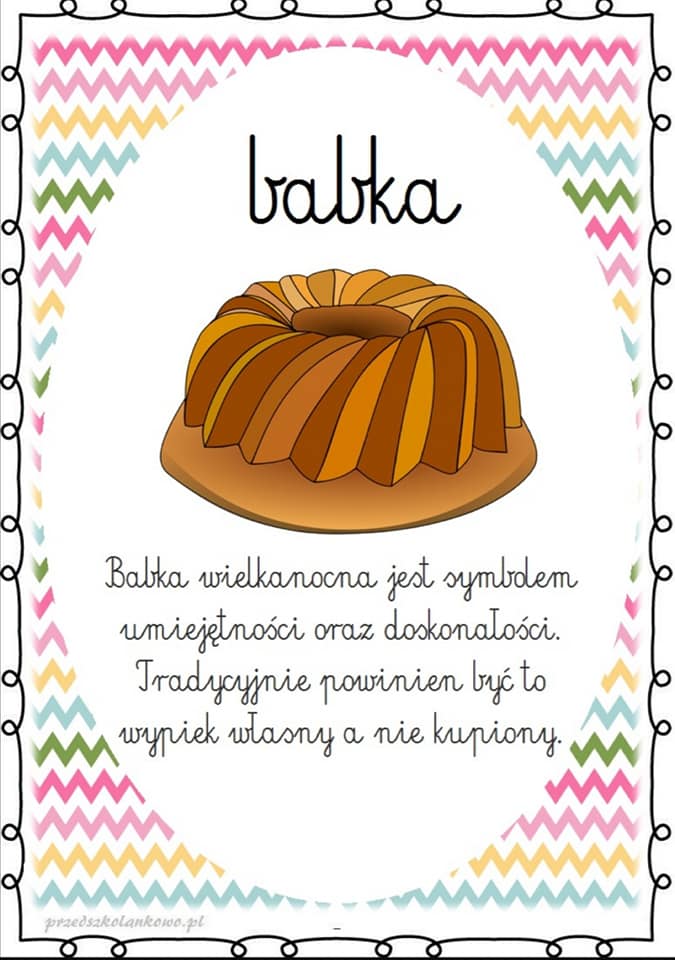 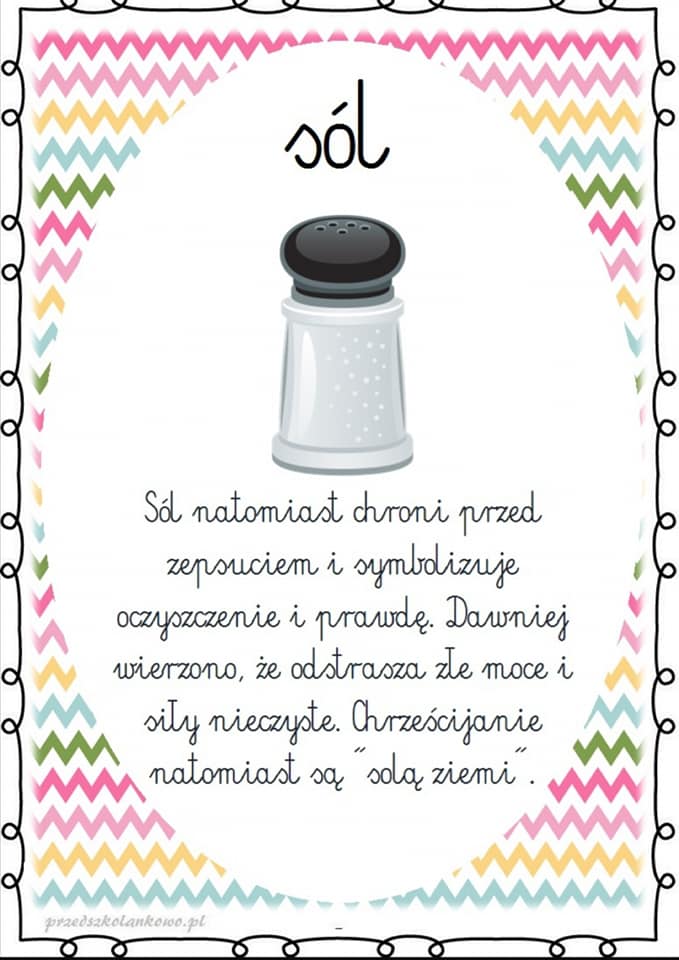 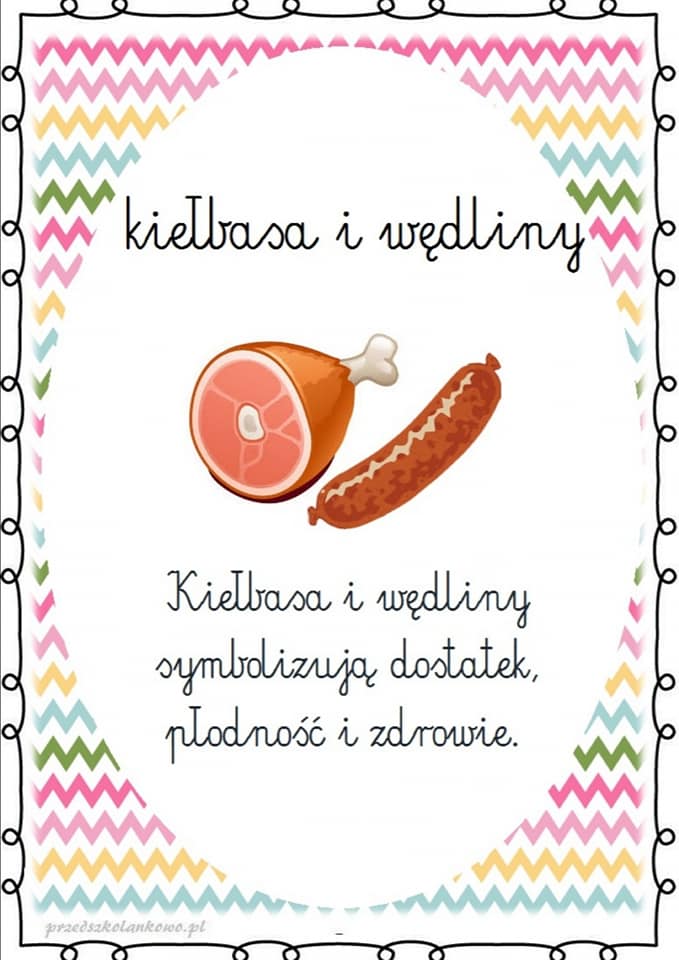 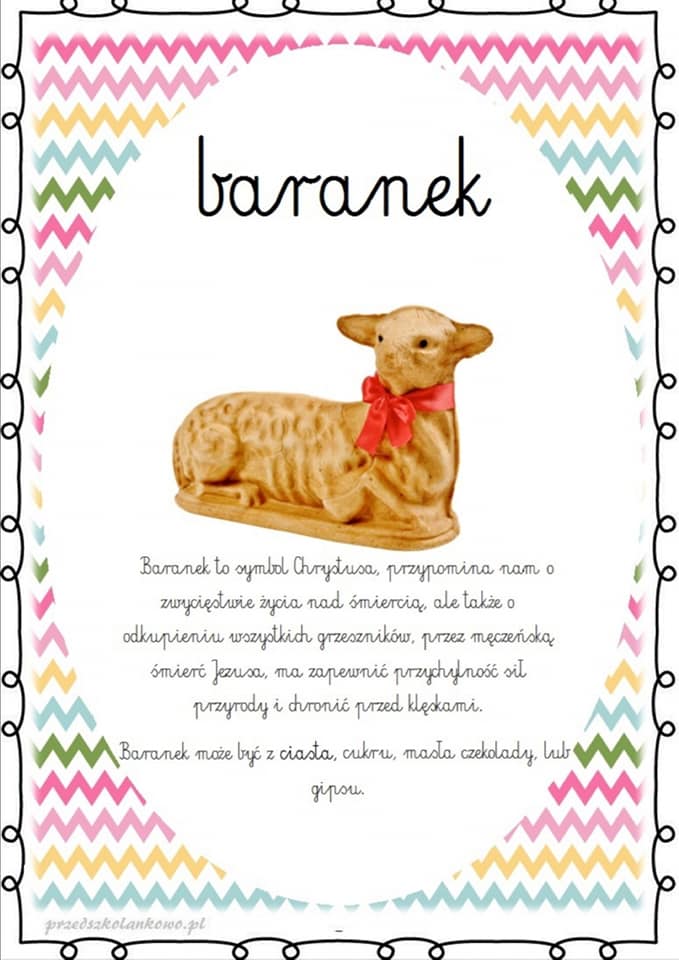 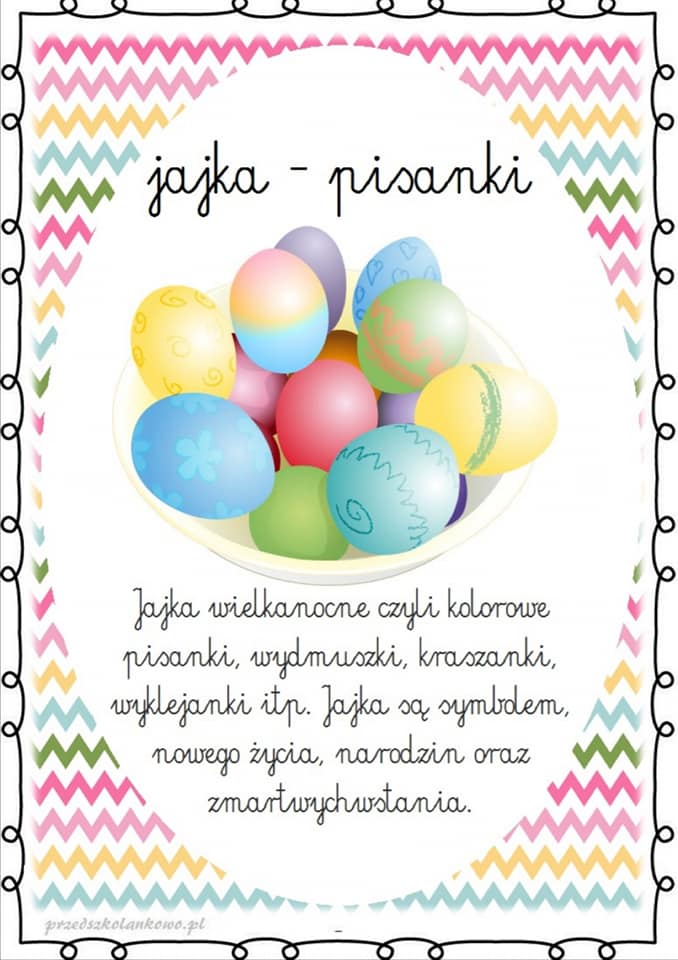 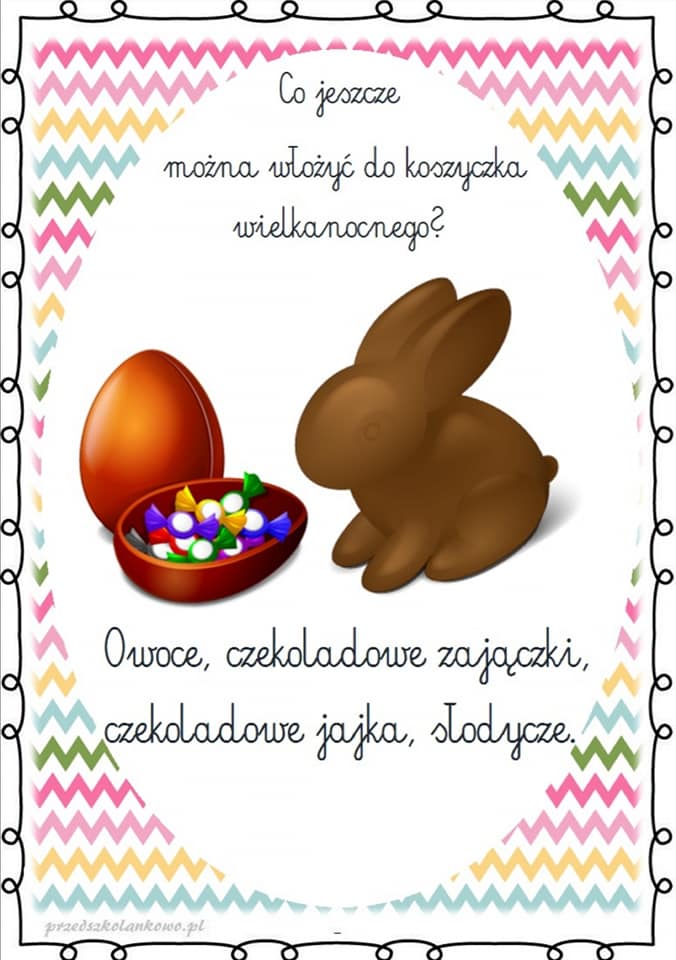 Powiedz lub narysuj, co Ty włożysz do wielkanocnego koszyczka.  Z poznanych lite ułóż wyrazy: baranek, pisanka, babka (6-latki)Wykonaj polecenia z książki Nowe przygody Olka i Ady część 3 strona  72,76,77A teraz się poruszaj; Ręce w przód, ręce w górę, i podskokiem aż pod chmurę. Ręce w dół, ręce w bok, nogi wykonują skok.    ( podskok obunóż w miejscu). Wszyscy ćwiczą bez wyjątku,   (Marsz w miejscu). zaczynamy od początku.   (Marsz w miejscu)Wykonaj koszyczek wielkanocny -wyszukaj w wyprawce plastycznej kartę nr 3 zrób koszyczek zgodnie z instrukcją